Einige ausgesuchten Seiten und Bücher in deutscher Spracheكتب ومواقع مختارة للتعريف بالإسلام باللغة الألمانية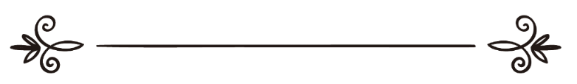 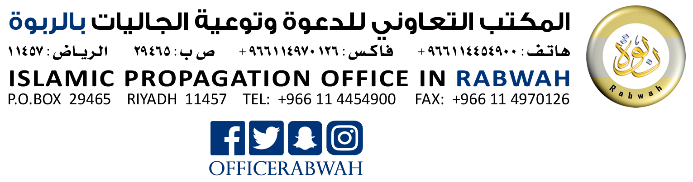 كتب مختارة باللغة الالمانيةAusgesuchte Bücher über den Islam in deutscher Spracheلماذا الإسلام ؟	1- Warum ISLAM?https://reader.islamhouse.com/read.php?id=2829169المفهوم الحقيقي للإله	2- Das wahre Konzept von Gotthttps://reader.islamhouse.com/read.php?id=2829055الإسلام: رسالة رسول عصرنا3- Islam, die Botschaft des Gesandten unserer Zeit https://reader.islamhouse.com/read.php?id=100166! سنوات قليلة فقط	4- Nur noch wenige Jahre!https://reader.islamhouse.com/read.php?id=100767ما الفرق بين الإسلام والأديان الأخرى؟	5- Wie unterscheidet sich der Islam von anderen Religionen?https://reader.islamhouse.com/read.php?id=192975الإنجيل قادني إلى الإسلام6- Die Bibel führte mich zum Islamhttps://reader.islamhouse.com/read.php?id=207087قالوا عن الإسلام	7- Äußerungen über den Islamhttps://reader.islamhouse.com/read.php?id=208649أسئلة و أجوبة حول الإسلام	8- Fragen und Antworten zum Islamhttps://reader.islamhouse.com/read.php?id=219816سبعة أسئلة شائعة عن الإسلام	9- Sieben allgemeine Fragen über Islamhttps://reader.islamhouse.com/read.php?id=318766هذا هو الإسلام باختصار 10- Das ist der Islam kurzgefassthttps://reader.islamhouse.com/read.php?id=340569سيف محمد صلى الله عليه وسلم		11- Muhammads Schwerthttps://reader.islamhouse.com/read.php?id=370569ماذا يدفع الناس إلى اعتناق الإسلام؟12- Was treibt Menschen dazu, zum Islam zu konvertieren?https://reader.islamhouse.com/read.php?id=401451حقوق الإنسان في الإسلام13- Menschenrechte im Islamhttps://reader.islamhouse.com/read.php?id=428184الإسلام دين السلام 14- Der Islam ist die Religion  des Friedenshttps://reader.islamhouse.com/read.php?id=260173حصن المسلم15- Hisnul Mu`min [Der Schutzwall des Gläubigen]https://islamhouse.com/de/books/260184/الدعاء16- Dua (Bittgebet)https://islamhouse.com/de/articles/883017/كيف تدخل الإسلام؟17- Wie kann ich dem Islam beitreten?https://reader.islamhouse.com/read.php?id=260178===========================================

مواقع مفيدة باللغة الالمانيةNützliche Seiten auf deutschدار الإسلامIslamhousehttps://islamhouse.com/de/main/إسلام سؤال وجوابDer Islam - Frage und Antworthttps://islamqa.info/ge(موقع) رسول اللهDer Gesandte Allahshttps://rasoulallah.net/de(موقع) دين الإسلامDie Religion des Islamhttps://www.islamreligion.com/de/(موقع) إسلام ويبIslamwebhttps://www.islamweb.net/de/موقع فيه كتب حديثيةIslamische Datenbankhttp://islamische-datenbank.de/